Проект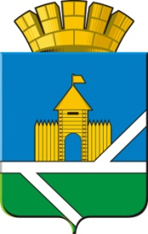 ПОСТАНОВЛЕНИЕ
АДМИНИСТРАЦИИ ПЫШМИНСКОГО ГОРОДСКОГО ОКРУГА _______________________________________________________________________________________________________________ ____________________                      № _____________                           пгт. Пышма Об утверждении формы проверочного листа, применяемого при осуществлении муниципального земельного контроля на территории Пышминского городского округаВ соответствии с Федеральным законом от 31.07.2020 № 248-ФЗ «О государственном контроле (надзоре) и муниципальном контроле в Российской Федерации», постановлением Правительства Российской Федерации от 27.10.2021 № 1844 «Об утверждении требований к разработке, содержанию, общественному обсуждению проектом форм проверочных листов, утверждению, применению, актуализации форм проверочных листов, руководствуясь Уставом Пышминского городского округа,ПОСТАНОВЛЯЮ:Утвердить форму проверочного листа, применяемого при осуществлении муниципального земельного контроля на территории Пышминского городского округа, согласно приложению к настоящему постановлению.Настоящее постановление вступает в силу с 01.03.2022.Контроль за выполнением настоящего постановления возложить на председателя комитета по управлению муниципальным имуществом администрации Пышминского городского округа С.Г. Дедюхину.Опубликовать настоящее постановление в газете «Пышминские вести».ГлаваПышминского городского округа                                                           В.В. Соколов Приложение к постановлениюадминистрации Пышминскогогородского округа от ___________ № ____ФОРМАQR-кодQR-кодПроверочный лист, применяемый при осуществлении муниципального земельного контроля на территории Пышминского городского округаПроверочный лист, применяемый при осуществлении муниципального земельного контроля на территории Пышминского городского округаКомитет по управлению муниципальным имуществом администрации Пышминского городского округа1. Вид контрольного мероприятия:2. Форма проверочного листа утверждена постановлением администрации Пышминского городского округа  от «___» _________20___ г. №______ 2. Форма проверочного листа утверждена постановлением администрации Пышминского городского округа  от «___» _________20___ г. №______ 3. Контролируемое лицо (фамилия, имя и отчество (при наличии) гражданина или индивидуального предпринимателя, являющегося контролируемым лицом, его идентификационный номер налогоплательщика и (или) основной государственный регистрационный номер индивидуального предпринимателя, адрес регистрации гражданина или индивидуального предпринимателя, наименование юридического лица, являющегося контролируемым лицом, его идентификационный номер налогоплательщика и (или) основной государственный регистрационный номер, адрес организации (ее филиалов, представительств, обособленных структурных подразделений):3. Контролируемое лицо (фамилия, имя и отчество (при наличии) гражданина или индивидуального предпринимателя, являющегося контролируемым лицом, его идентификационный номер налогоплательщика и (или) основной государственный регистрационный номер индивидуального предпринимателя, адрес регистрации гражданина или индивидуального предпринимателя, наименование юридического лица, являющегося контролируемым лицом, его идентификационный номер налогоплательщика и (или) основной государственный регистрационный номер, адрес организации (ее филиалов, представительств, обособленных структурных подразделений):4. Место проведения контрольного мероприятия с заполнением проверочного листа:4. Место проведения контрольного мероприятия с заполнением проверочного листа:5. Объект муниципального контроля_____________________________________5. Реквизиты решения о проведении контрольного мероприятия:5. Реквизиты решения о проведении контрольного мероприятия:6. Учетный номер контрольного мероприятия и дата присвоения учетного номера контрольного мероприятия в едином реестре проверок:6. Учетный номер контрольного мероприятия и дата присвоения учетного номера контрольного мероприятия в едином реестре проверок:7. Должность, фамилия и инициалы должностного лица (лиц) контрольного органа, проводящего(-их) контрольное мероприятие и заполняющего(-их) проверочный лист7. Должность, фамилия и инициалы должностного лица (лиц) контрольного органа, проводящего(-их) контрольное мероприятие и заполняющего(-их) проверочный лист_____________________________________________________________________8. Список контрольных вопросов, отражающих содержание обязательных требований, ответы на которые свидетельствуют о соблюдении или несоблюдении юридическим лицом, индивидуальным предпринимателем, гражданином обязательных требований, составляющих предмет проверки:8. Список контрольных вопросов, отражающих содержание обязательных требований, ответы на которые свидетельствуют о соблюдении или несоблюдении юридическим лицом, индивидуальным предпринимателем, гражданином обязательных требований, составляющих предмет проверки: